2022-2023A.S. PROGRAMMING BOARD AGENDALocation: Student Union Meeting Room 3BZoom Link (Optional): https://sjsu.zoom.us/j/84182870296Date: September 1st, 2022Time: 2:00 pmCall to OrderLand AcknowledgementRoll CallApproval of the AgendaApproval of the MinutesPublic ForumAction ItemsOld BusinessDiscussion Item: Programming Board GoalsDiscussion Item: Homecoming Royalty Court MarketingNew BusinessAction Item: Vote to Approve in Student-At-Large Udayveer GrewalDiscussion Item: Solidifying & Planning for October Passive & Active EventAnnouncementsAdjournment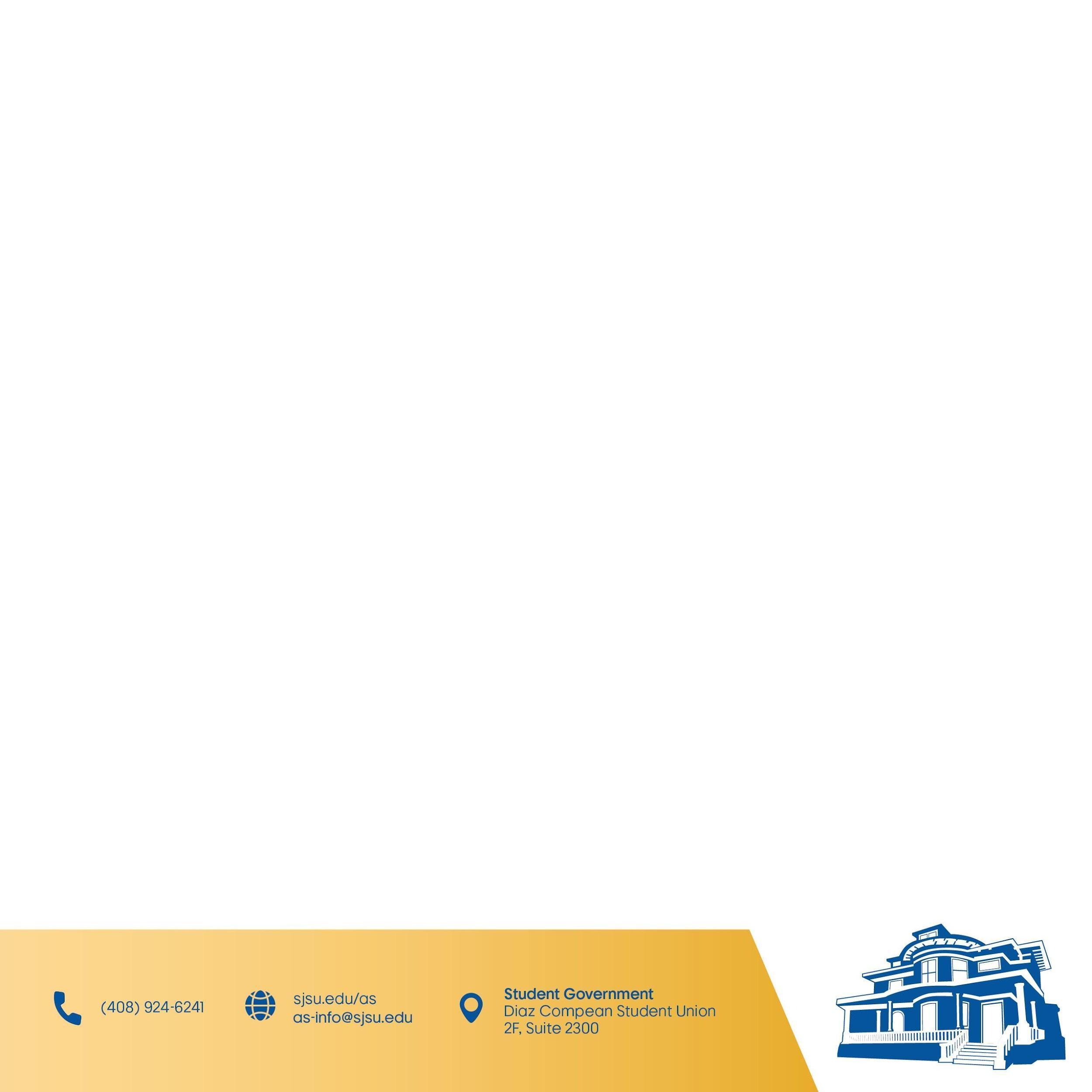 